Información generalFuente: UNESCO Institute for Statistics 2017Población Nº de estudiantes de educación superiorPIB per cápita anual Nº veces el PIB españolPoblación Nº de estudiantes de educación superiorPIB per cápita anual Nº veces el PIB español3.437.000392.516USD 22.6100,80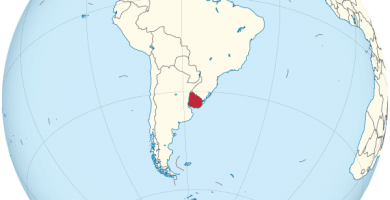 Sistema educativoEl sistema educativo uruguayo es gratuito, laico y de libre acceso a la educación de todos los ciudadanos. Según las estadísticas de Naciones Unidas es el segundo país de Latinoamérica con mayor acceso a la educación.Su sistema educativo también destaca por sus características igualitarias, que favorecen la educación especial y multiétnica.En Uruguay, hay dos universidades públicas: Universidad de la República y Universidad Tecnológica del Uruguay, y cuatro privadas.El sistema educativo uruguayo es gratuito, laico y de libre acceso a la educación de todos los ciudadanos. Según las estadísticas de Naciones Unidas es el segundo país de Latinoamérica con mayor acceso a la educación.Su sistema educativo también destaca por sus características igualitarias, que favorecen la educación especial y multiétnica.En Uruguay, hay dos universidades públicas: Universidad de la República y Universidad Tecnológica del Uruguay, y cuatro privadas.El sistema educativo uruguayo es gratuito, laico y de libre acceso a la educación de todos los ciudadanos. Según las estadísticas de Naciones Unidas es el segundo país de Latinoamérica con mayor acceso a la educación.Su sistema educativo también destaca por sus características igualitarias, que favorecen la educación especial y multiétnica.En Uruguay, hay dos universidades públicas: Universidad de la República y Universidad Tecnológica del Uruguay, y cuatro privadas.El sistema educativo uruguayo es gratuito, laico y de libre acceso a la educación de todos los ciudadanos. Según las estadísticas de Naciones Unidas es el segundo país de Latinoamérica con mayor acceso a la educación.Su sistema educativo también destaca por sus características igualitarias, que favorecen la educación especial y multiétnica.En Uruguay, hay dos universidades públicas: Universidad de la República y Universidad Tecnológica del Uruguay, y cuatro privadas.El sistema educativo uruguayo es gratuito, laico y de libre acceso a la educación de todos los ciudadanos. Según las estadísticas de Naciones Unidas es el segundo país de Latinoamérica con mayor acceso a la educación.Su sistema educativo también destaca por sus características igualitarias, que favorecen la educación especial y multiétnica.En Uruguay, hay dos universidades públicas: Universidad de la República y Universidad Tecnológica del Uruguay, y cuatro privadas.Estructura de los estudiosPregrado (2-4años)Licenciatura (4-7años)Posgrado (1,5-2 años)Pregrado (2-4años)Licenciatura (4-7años)Posgrado (1,5-2 años)Pregrado (2-4años)Licenciatura (4-7años)Posgrado (1,5-2 años)Pregrado (2-4años)Licenciatura (4-7años)Posgrado (1,5-2 años)Pregrado (2-4años)Licenciatura (4-7años)Posgrado (1,5-2 años)Rankings Internacionales(en azul instituciones socias de la UC3M)ARWU Jiao Tong 2018801-900 University of the Republic, UruguayTHE World University Ranking 2019Sin representación.THE World University Ranking 2019Sin representación.THE World University Ranking 2019Sin representación.Ranking QS 2019531-540 Universidad de Montevideo801-1000 Universidad de la RepúblicaRankings Continentales o Nacionales(en azul instituciones socias de la UC3M)QS Ranking Latin America 201948 Universidad de la República80 Universidad de Montevideo104 Universidad ORT Uruguay105 Universidad Católica de UruguayQS Ranking Latin America 201948 Universidad de la República80 Universidad de Montevideo104 Universidad ORT Uruguay105 Universidad Católica de UruguayQS Ranking Latin America 201948 Universidad de la República80 Universidad de Montevideo104 Universidad ORT Uruguay105 Universidad Católica de UruguayQS Ranking Latin America 201948 Universidad de la República80 Universidad de Montevideo104 Universidad ORT Uruguay105 Universidad Católica de UruguayQS Ranking Latin America 201948 Universidad de la República80 Universidad de Montevideo104 Universidad ORT Uruguay105 Universidad Católica de UruguayComentariosAcademic Ranking of World Universities (ARWU) de Shanghai Jiaotong University, desde 2003, ARWU se considera como uno de los tres rankings internacionales más influyentes.Times Higher Education World University Rankings es un ranking publicado desde 2004 por The Times, se considera uno de los tres rankings internacionales más influyentes.El QS World University Rankings clasifica desde 2004 las 500 mejores universidades del mundo. Se considera uno de los tres rankings internacionales más influyentes.Además, hay QS Rankings especializados por países o continentes, como es el caso del QS Ranking Latin America aquí indicado, en que se enumeran las mejores universidades del continente latinoamericano en orden descendiente.Academic Ranking of World Universities (ARWU) de Shanghai Jiaotong University, desde 2003, ARWU se considera como uno de los tres rankings internacionales más influyentes.Times Higher Education World University Rankings es un ranking publicado desde 2004 por The Times, se considera uno de los tres rankings internacionales más influyentes.El QS World University Rankings clasifica desde 2004 las 500 mejores universidades del mundo. Se considera uno de los tres rankings internacionales más influyentes.Además, hay QS Rankings especializados por países o continentes, como es el caso del QS Ranking Latin America aquí indicado, en que se enumeran las mejores universidades del continente latinoamericano en orden descendiente.Academic Ranking of World Universities (ARWU) de Shanghai Jiaotong University, desde 2003, ARWU se considera como uno de los tres rankings internacionales más influyentes.Times Higher Education World University Rankings es un ranking publicado desde 2004 por The Times, se considera uno de los tres rankings internacionales más influyentes.El QS World University Rankings clasifica desde 2004 las 500 mejores universidades del mundo. Se considera uno de los tres rankings internacionales más influyentes.Además, hay QS Rankings especializados por países o continentes, como es el caso del QS Ranking Latin America aquí indicado, en que se enumeran las mejores universidades del continente latinoamericano en orden descendiente.Academic Ranking of World Universities (ARWU) de Shanghai Jiaotong University, desde 2003, ARWU se considera como uno de los tres rankings internacionales más influyentes.Times Higher Education World University Rankings es un ranking publicado desde 2004 por The Times, se considera uno de los tres rankings internacionales más influyentes.El QS World University Rankings clasifica desde 2004 las 500 mejores universidades del mundo. Se considera uno de los tres rankings internacionales más influyentes.Además, hay QS Rankings especializados por países o continentes, como es el caso del QS Ranking Latin America aquí indicado, en que se enumeran las mejores universidades del continente latinoamericano en orden descendiente.Academic Ranking of World Universities (ARWU) de Shanghai Jiaotong University, desde 2003, ARWU se considera como uno de los tres rankings internacionales más influyentes.Times Higher Education World University Rankings es un ranking publicado desde 2004 por The Times, se considera uno de los tres rankings internacionales más influyentes.El QS World University Rankings clasifica desde 2004 las 500 mejores universidades del mundo. Se considera uno de los tres rankings internacionales más influyentes.Además, hay QS Rankings especializados por países o continentes, como es el caso del QS Ranking Latin America aquí indicado, en que se enumeran las mejores universidades del continente latinoamericano en orden descendiente.Para saber más…http://www.shanghairanking.com/ARWU2018.html https://www.timeshighereducation.com/world-university-rankings/2020/world-ranking#!/page/0/length/25/locations/AR/sort_by/name/sort_order/desc/cols/stats https://www.topuniversities.com/university-rankings/world-university-rankings/2019 https://www.topuniversities.com/university-rankings/latin-american-university-rankings/2019http://www.shanghairanking.com/ARWU2018.html https://www.timeshighereducation.com/world-university-rankings/2020/world-ranking#!/page/0/length/25/locations/AR/sort_by/name/sort_order/desc/cols/stats https://www.topuniversities.com/university-rankings/world-university-rankings/2019 https://www.topuniversities.com/university-rankings/latin-american-university-rankings/2019http://www.shanghairanking.com/ARWU2018.html https://www.timeshighereducation.com/world-university-rankings/2020/world-ranking#!/page/0/length/25/locations/AR/sort_by/name/sort_order/desc/cols/stats https://www.topuniversities.com/university-rankings/world-university-rankings/2019 https://www.topuniversities.com/university-rankings/latin-american-university-rankings/2019http://www.shanghairanking.com/ARWU2018.html https://www.timeshighereducation.com/world-university-rankings/2020/world-ranking#!/page/0/length/25/locations/AR/sort_by/name/sort_order/desc/cols/stats https://www.topuniversities.com/university-rankings/world-university-rankings/2019 https://www.topuniversities.com/university-rankings/latin-american-university-rankings/2019http://www.shanghairanking.com/ARWU2018.html https://www.timeshighereducation.com/world-university-rankings/2020/world-ranking#!/page/0/length/25/locations/AR/sort_by/name/sort_order/desc/cols/stats https://www.topuniversities.com/university-rankings/world-university-rankings/2019 https://www.topuniversities.com/university-rankings/latin-american-university-rankings/2019